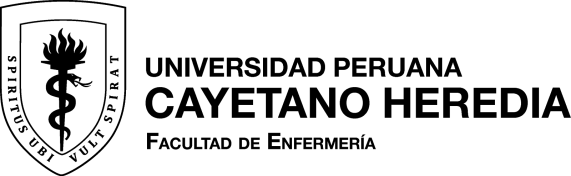 CONSTANCIALas abajo firmantes constan que, cada una de nosotras(os) en la fecha hemos recepcionado de las(os) Srta. (s):________________________________________________________________________________________________________________________________________________________________________________________________________________________________________________________________________________________________Ex alumna (o) de la Facultad de Enfermería, un ejemplar de su Tesis titulada:____________________________________________________________________________________________________________________________________________________________________________________________________________________________________________________________________________________________________________________________________________________________Firma y sello de la Jefa de la Unidad de Investigación, Ciencia y Tecnología de la FAEN( (01 versión electrónica del informe de Tesis en CD) y fotocopia de acta de sustentación________________________Fecha____________________________________________________________Firma de la Asesora de Tesis(01 versión electrónica del informe de Tesis en CD)________________________Fecha____________________________________________________________Firma de la Presidenta del Jurado de Tesis(01 versión electrónica del informe de Tesis en CD)________________________Fecha____________________________________________________________Firma del 2do. Miembro del Jurado de Tesis(01 versión electrónica del informe de Tesis en CD)________________________Fecha____________________________________________________________Firma de la Secretaria del Jurado de Tesis(01 versión electrónica del informe de Tesis en CD)________________________Fecha____________________________________________________________Firma y Sello de la Biblioteca de la UPCH(02 ejemplares empastados)(01 versión electrónica del informe de Tesis en CD)________________________Fecha____________________________________________________________Firma y Sello del Servicio donde realizó la Tesis(01 ejemplar empastado)Lima,         de                               de 2017________________________Fecha